Трговинско-угоститељска школа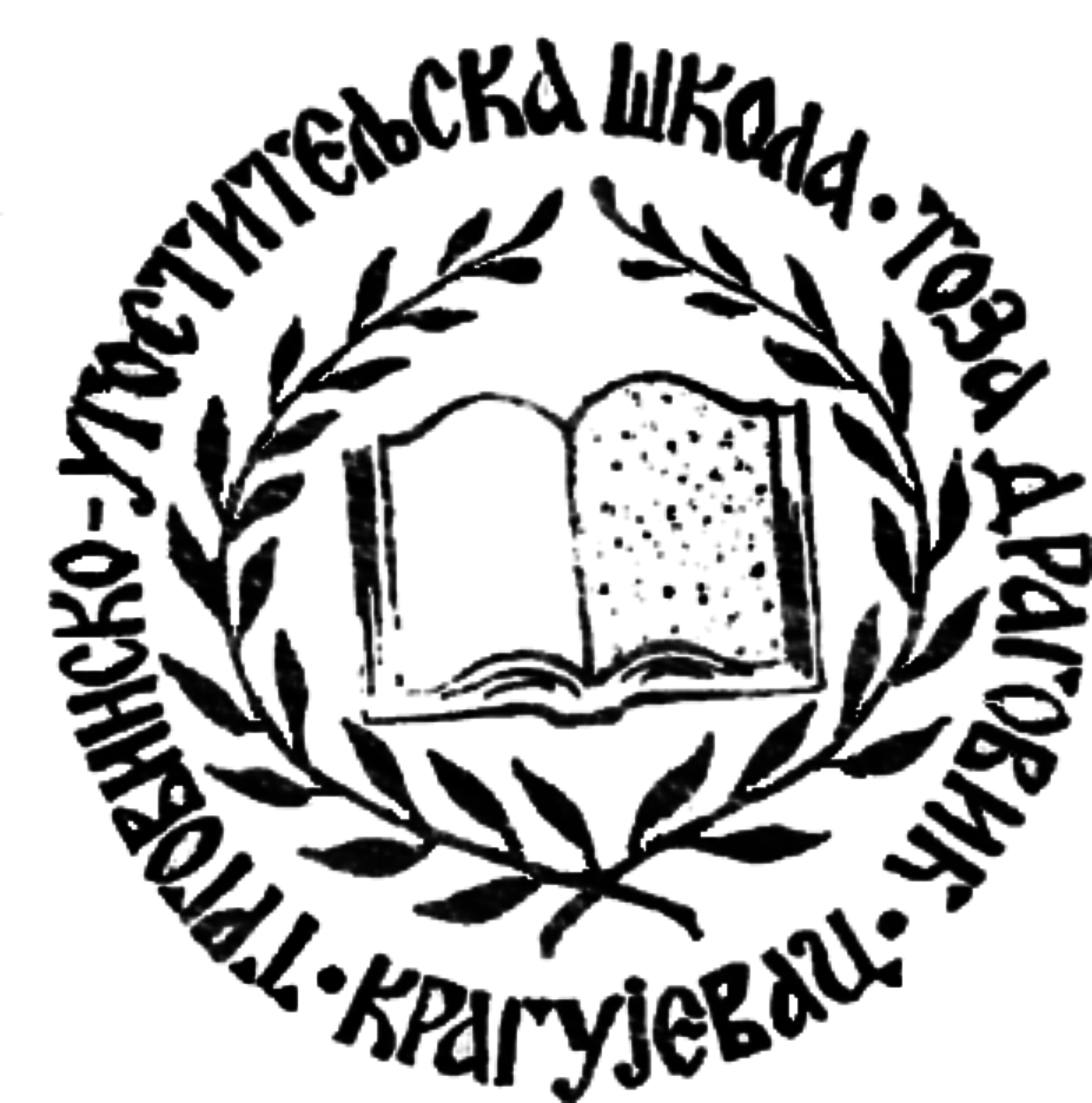 '' Тоза Драговић ''Саве Ковачевића 25, Крагујевац                               Тел/факс 034/63-35-686; тел. 034/63-33-237                                Е-mail: tozadragovic@mts.rs                                МБ 07151250; ПИБ 100562509Поводом постављеног питања дајемо следећи одговор : На страни 5 од 59 конкурсне документације, техничка спецификација , захтевани квалитет столарије, брише се реч домаћег порекла и сада гласи столарија треба да је израђена од ПВЦ профила висоотпорног на старење, ударе, хемикалије временске и температурне утицаје.Код  дела питања које се односи на српске стандарде може да стоји или одговарајући атести који задовољавају наведене карактеристике уколико су атести на страном језику потребно је доставити оверени превод.ДиректорЉубица Башић